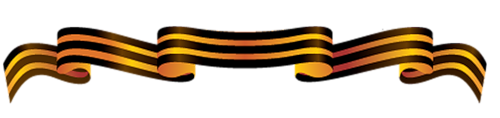 ИВАНОВ  НИКОЛАЙ  ИГНАТЬЕВИЧ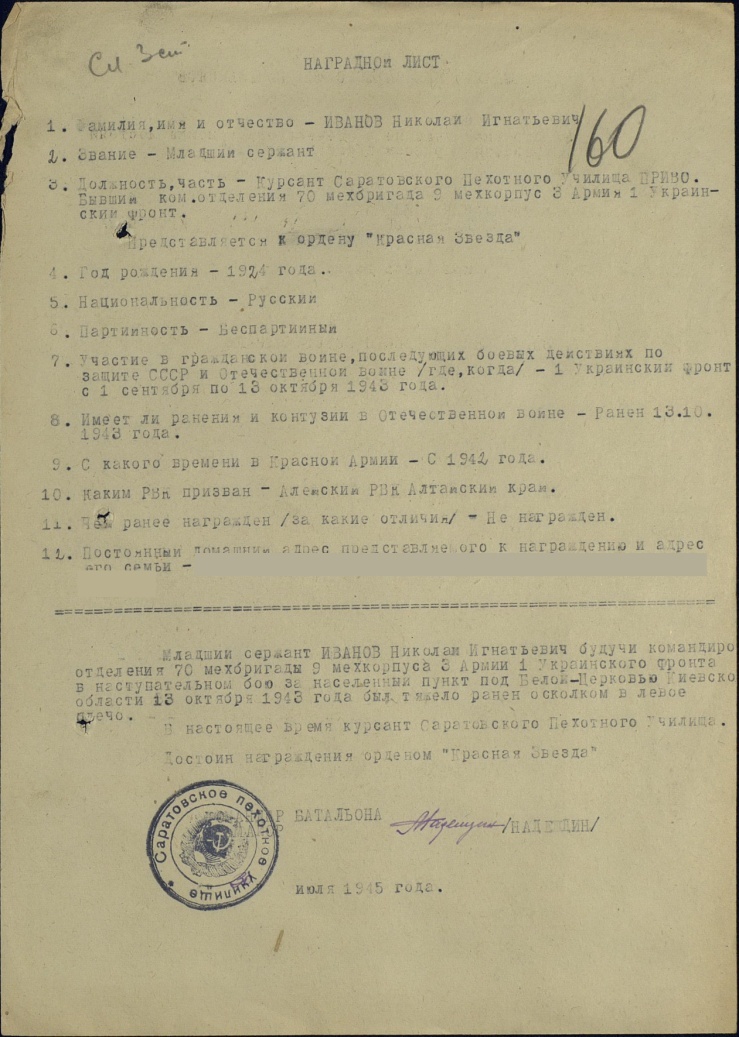 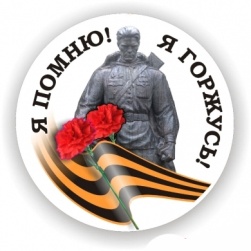 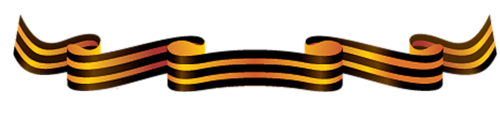 КАЗАНЦЕВ  НИКОЛАЙ  АНИСИМОВИЧПрапрадедушка по маминой линии Решетникова Руслана.Родился 24.11.1919г. в с.Петухово Томской области. Призван в Красную Армию в мае 1939 года. Воевал на Волховском, 2-м Украинском фронтах.Получил легкое ранение в декабре 1941 года под городом Тихвин Ленинградской области и в январе 1943 года под станцией Мга, тяжело ранен в июне 1942 года под городом Чудов Ленинградской области Старший лейтенант, командир огневого взвода награжден Орденом «Красная Звезда» (1944г.), Орденом Отечественной войны второй степени (1944г), Орденом Отечественной войны первой степени (1985г).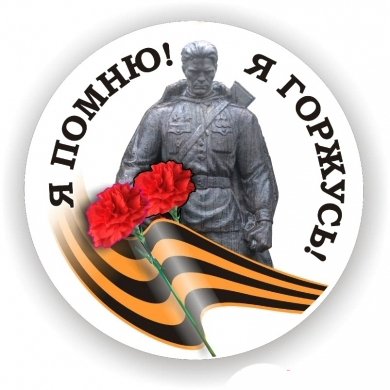 Газета «Балашовская ПРАВДА» № 74, 9 мая 1978года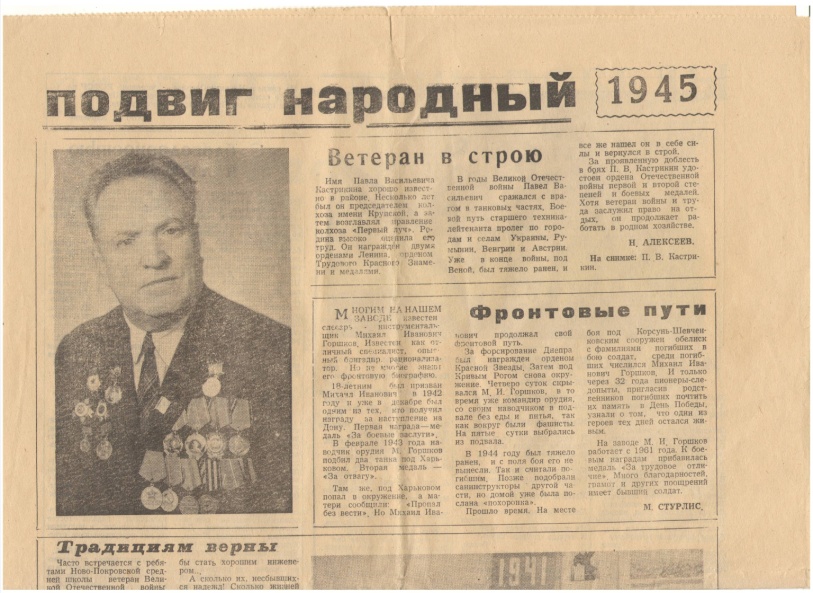 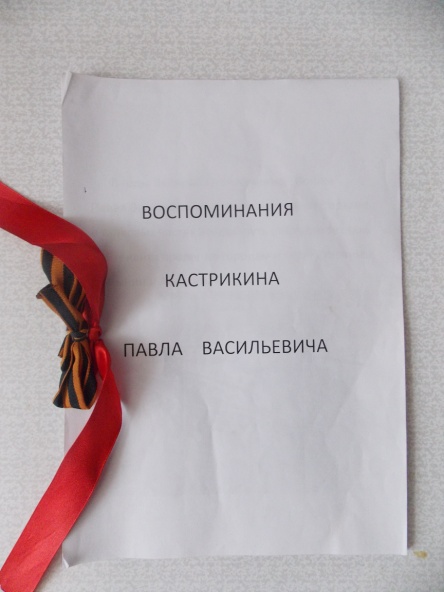 Воспоминания КАСТРИКИНА ПАВЛА ВАСИЛЬЕВИЧА	В армию я был призван в феврале 1942 года и после окончания танкового училища был направлен на фронт, где в составе двадцать четвертого отдельного танкового полка второго механизированного корпуса вел бои с немецкими войсками.После разгрома нашими войсками Яссо-кишиневской группировки, уже в составе 3-го укрепленного фронта я принимал участие в освобождении Румынии и ее столицы Будапешта. После освобождения  Румынии и перегруппировки войск я, в составе двадцатого гвардейского отдельного танкового полка первого гвардейского корпуса принимал участие в освобождении многих других городов Венгрии, в том числе города Секен-Фехервара.Война у меня закончилась при освобождении столицы Австрии – города Вена, в Венском лесу, где в жестоком сражении я был тяжело ранен.Мне особенно запомнился последний бой, когда только в течении одного дня мы с шестью танками победили два немецких танка с экипажем, уничтожили два бронетранспортера с боевыми припасами и одну машину с продовольствием. Кроме того взяли три танка, которые оказались без горючего, в этом бою около пятидесяти немецких солдат сдались нам в плен.Хочу рассказать вам о нескольких случаях, после которых начинаешь восхищаться смелостью и стойкостью наших солдат. Мы с командой взвода Ермоленко зашли в одно из зданий города Вена, где после жестокого уличного сражения лежал наш воин в морской форме, у которого в одной руке был пистолет, а в другой граната, которую он крепко сжимал в ладони, хотя он был мертв.Разумеется на войне, как на войне и временами, как я уже упоминал были и у нас потери, но за это мы становились злее и с большей настойчивостью воевали и громили немецкие войска. На войне наши солдаты сутками не спали и не ели, но вера в нашу победу воодушевляла нас и предавала силу и стойкость!!!Хорошо помнится и еще один бой на территории Венгрии и в частности в городе Секен-Фехервар, за что я был награжден орденом Отечественной войны.После длительных ожесточенных боев, в результате которых наши войска очистили от фашистов столицу Венгрии наш отряд двадцатой гвардии отдельного танкового полка был переброшен на юго-запад от Будапешта в район озера Балатон, где уже велись жестокие бои за город Секен-Фехервар. Этот город не один раз уже освобождался нашими войсками. В районе озера Балатон, которое находится в Венгрии, нас сильно потеснили немцы и наш командир полка, лейтенант Беликов, который был тяжело ранен, оказался на территории занятой немцами и немцы проходя мимо не раз переворачивали его, а он задержав дыхание, притворился мертвым, после чего не заметно для фашистов взорвал два действующих танка, к счастью время шло к ночи и он был вынесен нашими солдатами с поля боя.Или когда мы вывели три танка с нейтральной зоны, в одном из них было тело командира роты, старшего лейтенанта, с обгоревшими руками и ногами. Из кармана у него мы извлекли партийный билет, который был невредим, в этом билете мы увидели маленькую фотографию миловидной женщины с двумя детьми, которые остались теперь сиротами, конечно в это время у многих из нас были слезы на глазах. Парень горел заживо, но до последнего защищал самое дорогое, свою родину и свою семью! На заре, перед боем мы похоронили старшего лейтенанта, и поклялись ОТОМСТИТЬ И ПОБЕДИТЬ И МЫ СДЕРЖАЛИ СВОЕ СЛОВО, НАША АРМИЯ ОДЕРЖАЛА ПОБЕДУ!!!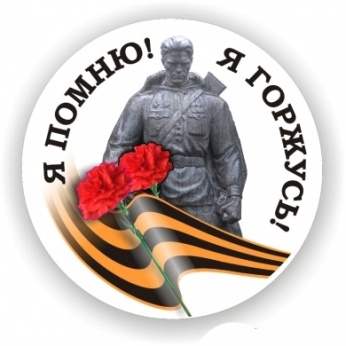 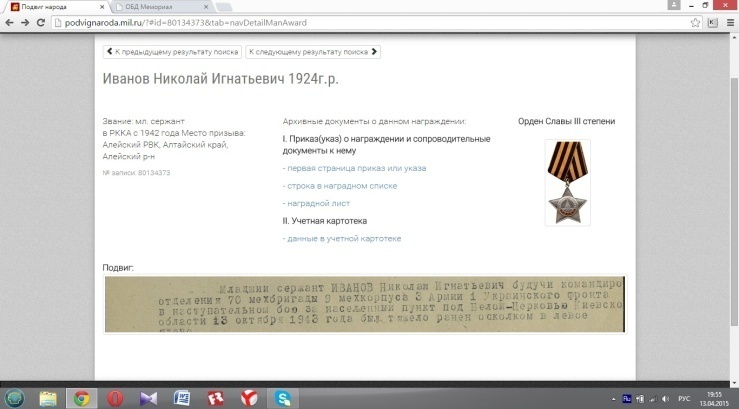 Прадедушка Черняева Артема по маминой линии.	Родился 18.12.1924г. в с.Безголосово Алтайского края.  В Красной Армии с 1942 года. Младший  сержант, командир отделения сражался с врагами на 1-м Украинском фронте. В наступательном бою за населенный пункт под Белой-Церковью Киевской области 13 октября 1943г.  был тяжело ранен осколком в левое плечо. Награжден орденом Славы III степени.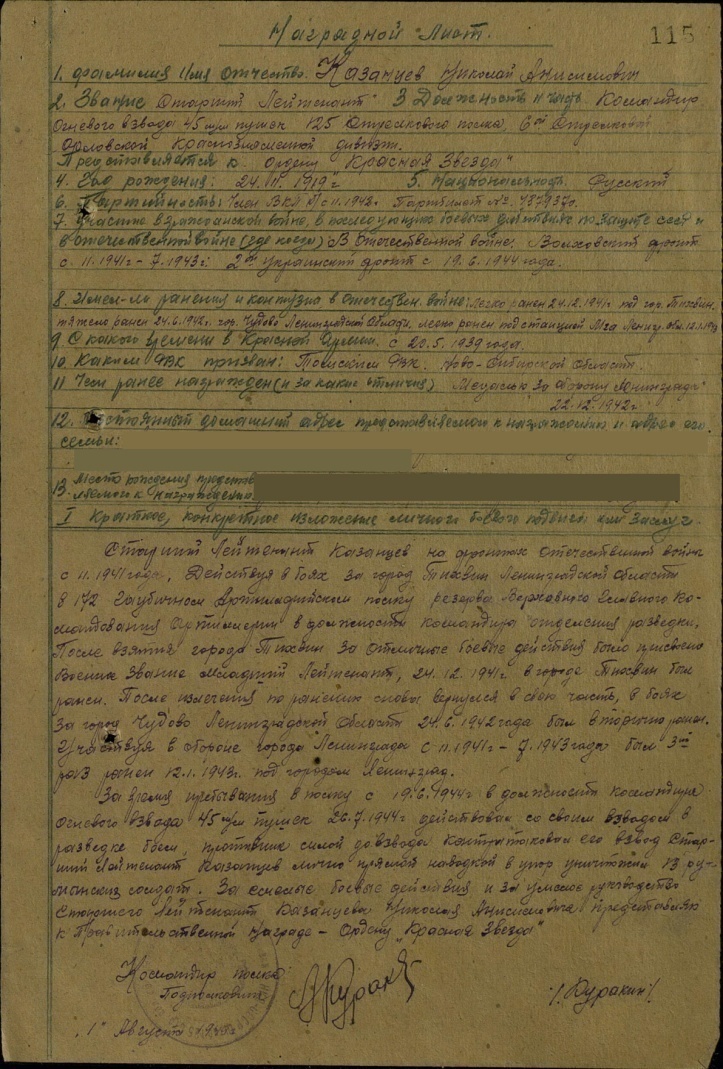 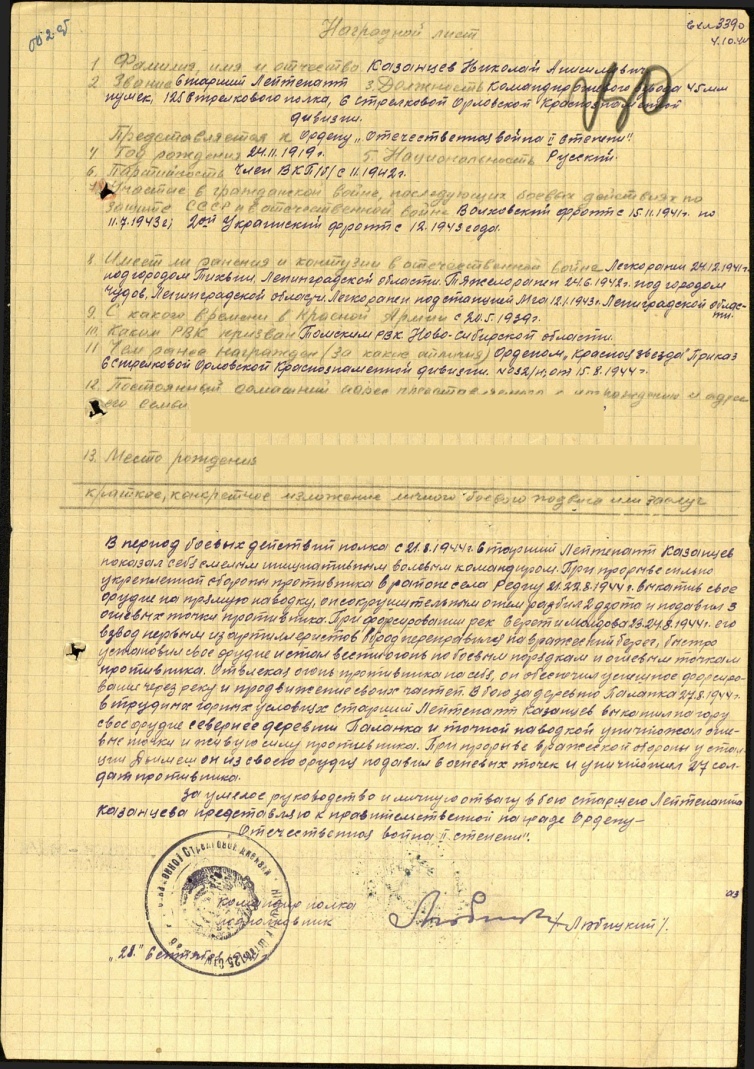 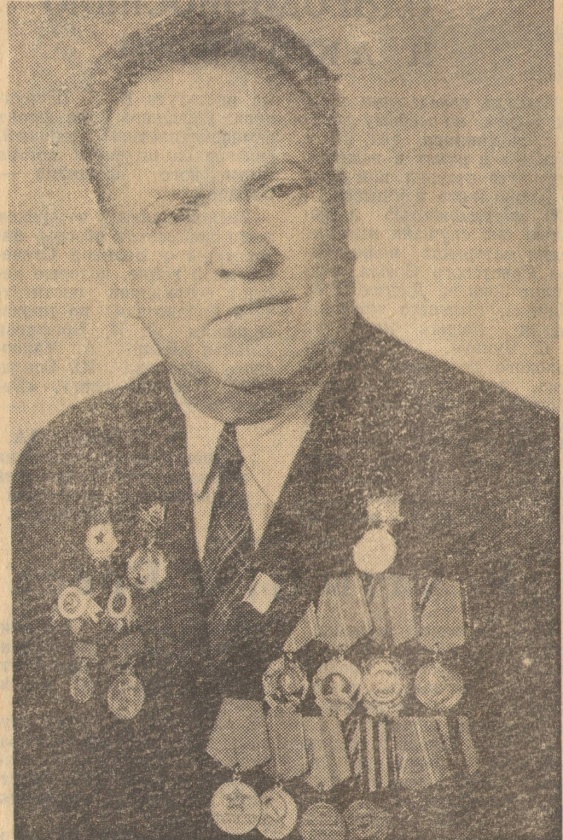 КАСТРИКИНПАВЕЛВАСИЛЬЕВИЧ В годы Великой Отечественной войны Павел Васильевич Кастрикин сражался с врагом в танковых частях. Боевой путь старшего техника лейтенанта пролег по городам и селам Украины, Румынии, Венгрии  и Австрии.Уже в конце войны, под Веной, был тяжело ранен, и все же нашёл он в себе силы и вернулся в строй.За проявленную доблесть в боях П.В.Кастрикин удостоен ордена Отечественной войны первой и второй степеней и боевых медалей. 